2024 National Leadership & Skills Conference (NLSC) UPDATED 05/01/24Registration Opens: April 15, 2024
Registration Closes: May 3, 2024, no changes to contestants or rooming list after this dateCancelation deadline, no refunds after: May 6, 2024Payment Date: June 3, 2024 No exceptions will be made to these deadlines. Registration Fees:$395 per person (age 11 and over)Conference Registration includes admission to general sessions at State Farm Arena, access to the SkillsUSA Championships, SkillsUSA TECHSPO, SkillsUSA Academy of Excellence, SkillsUSA University, and Champions Festival, and the official conference pin. It also includes a State t-shirt and pins. 	Contestant: All students competing in a career competition should register in this category. This includes interview competitors for American Spirit, Chapter Display, Promotional Bulletin Board, Occupational Health and Safety and Outstanding ChapterAdvisor: SkillsUSA advisors or educators attending conference.Administrator: Principal, Assistant Principal, Counselor, Chancellor, Dean, President, Vice President, Director, Department Head, CTE Director or any other administratorParticipant: Chapter members, state officers and delegates. Students who are models for Esthetics or Nail Care and who are back-ups to competitors should also register in this category. Students registering as a participant must be a SkillsUSA member.Models of Excellence: Participants who have been notified by the SkillsUSA national office that have achieved the highest honor of the Chapter Excellence Program should register in this category. These registrants must be SkillsUSA members by March 1 and will be interviewed as Models of Excellence at NLSC.Guest: Chaperones, family members and other attendees not listed above who wish to attend the entire conference and State Farm Arena sessions.State Officers and National Officer candidates: no registration fees are funded by the state office regardless if they are a competitor or attending as an officer, hotel rooms will be grouped as an officer team (not with school) and will covered by the state office.Children: Tickets for entertainment venues, or any event not mentioned in the children’s registration descriptions below are not part of the child’s registration. These admissions can be purchased separately onsite.Child — Free registration (age 10 and under) Registration includes access to the conference floor at Georgia World Congress Center. Admission to the Champions Festival and general sessions at State Farm Arena are not included. Purchase the Child Session Pass to include admission to the general sessions and Champions Festival.Child Session Pass – Paid Registration (ages 10 and under) Registration includes access to conference floor at Georgia World Congress Center, Champions Festival, and admission to the general sessions at State Farm Arena.Children ages three and under may sit on an adult’s lap at the State Farm Arena general sessions at no charge. A separate seat is not reserved. Purchase a Child Session Pass to reserve a seat for children ages three and under. Advisor Summit –$100 in addition to registration, no added hotel nights neededNLSC Advisor Summit is an immersive Professional Development experience led concurrently with the NLSC that is designed exclusively for SkillsUSA Advisors. Learning events include Academy of Excellence and SkillsUSA University as well as a special kick off event, guided floor tours and exclusive sessions for only Summit attendees.  The program also includes a continuum plan for learning after the conference is over. NLSC Advisor Summit is a unique way to experience NLSC for education professionals who want to focus on their growth as CTE teachers and SkillsUSA leaders. CEU credits will be awarded upon successful completion of assigned work post-NLSC. This program will run June 25-28, 2024 and is meant for advisors that are not chaperoning students.Pre-Conference Training —  Saturday, June 22 to Monday, June 24, 2024 9 a.m. – 4 p.m. ET (conference adjourns at 3 p.m. on Monday) Lunch only provided dailyMARTA’s fare system uses Breeze Cards. Purchase cards at www.BreezeCard.com ahead of time, at the Breeze Vending Machines in any MARTA rail stations or in person at the Marta Ridestore in the Airport or Five Points stations.  ·      A reloadable Breeze Card is $2 and then $2.50 per ride.·      A Breeze ticket is $1 plus the $2.50 fare for a single ride.DART Airport Hotel Shuttle: SkillsUSA has partnered with Dart Airport Transfers to offer a discounted rate for airport to hotel shuttle and private car services for SkillsUSA attendees. You will receive a discounted rate when you book online using promo code, “SKILLS23.” Visit the custom booking portal by clicking Pick Me Up Dart. Please be sure to book in advance.Airport Shuttle ServiceAdults: $20.00 each way ($5.00 off)		Students: $15.00 each way ($5.00 off)Airport Shuttle Operating Hours:Arrival Shuttle Service – 9 a.m. – 9 p.m.	Departure Shuttle Service – 5 a.m. – 5 p.m.For large group inquiries (40 or more passengers) or groups arriving outside of normal shuttle hours, complete a Pick Me Up Dary Quick Quote Request Form and provide details on your transportation needs and Dart will get back to you within 24-48 hours.GWCC Parking:  Daily Parking at the Red, Orange & Green Deck and Yellow & Blue Lot is$10 pre-purchase · $15 day of Multi-day parking passes available: · 3 days parking pass – Tuesday – Thursday · 5 days parking pass – Monday – Friday · 7 days parking pas – Friday – Friday Navigate to the SkillsUSA National Leadership & Skills Conference event and click ‘Reserve Parking’. Note if you are renting a vehicle and do not have the license plate number, type in 123456 to bypass this field. *Parking services have agreed to make special accommodations for our group and allow in and out privileges. Please show your printed or electronic receipt or parking pass when reentering the parking deck. Bus and Trailer Parking The Georgia World Congress Center (GWCC) operates an on-site, 540,000-square-foot Marshalling Yard on Ivan Allen Jr. Blvd. adjacent to the Yellow Lot. The GWCC Marshalling Yard sits just seconds away from the GWCC loading docks and is patrolled 24 hours a day by GWCCA Public Safety officers to ensure safe access to and from the facility during the show. Daily parking at the Marshalling Yard is $30 when pre-purchased. Pre-purchase parking at this link: bit.ly/GWCC-Parking. Navigate to the SkillsUSA National Leadership & Skills Conference event and click ‘Reserve Parking’.NLSC Shuttle: 2 buses in a loop from our hotel to GWCC. Details coming soon.Hotel Information:Hotel rooms will be booked through the state office. You will register your student on SkillsUSA.org but ALL hotel and registration fees will be made through the SkillsUSA Texas office. Registration must be completed by May 3, 2024. A rooming list must be provided to the state office and confirmed final.Actual hotel reservations will be completed through the State Office. Do not make reservations through the hotel, this will create duplicate reservations. Once you have clicked on the “submit registration” button on the national web site an invoice will be created. If you don’t see hotel information you have not reserved a room for your conference stay. You will add your hotel room type under State Optional Fees. Conference attendees must stay with Texas at this property and be fully registered.Payment is due May 14, 2024. NLSC invoices are payable to SkillsUSA Texas P O Box 65087 Lubbock, TX 79464. If paying with credit card please add a 3% fee.  All registration fees and hotel fees are included in these prices. Rates are as follows for SkillsUSA Texas at: Courtland Grand Hotel 165 COURTLAND STREET NE, ATLANTA, GEORGIA, 30303Single rooms are 1 King Bed, Double Rooms are 2 Double queen size beds. desks with ergonomic seating, mini-fridges, flatscreen TVs, Pure by Gloss Bath amenities and complimentary high-speed Wi-FiParking is valet only. Parking is $45.00 per night for any cars or SUVs. Please call hotel to arrange charter bus parking. Food at Hotel: Fandangles Lounge: Sunday – Thursday: 5pm-10pm Friday & Saturday: 5pm-12amCollage sit down: Our breakfast buffet features a full menu Daily: 6:30–11 a.m.Gift shop still in lobby with grab and go snacksThe Cafe offers sandwiches, grab-and-go snacks, Starbucks® coffee, blending beverages, and other specialty drinks. Monday–Saturday: 6:30 a.m.–6 p.mFood trucks parked in front of hotel everydayExtras at the hotel: pool and 24 hour fitness centerCondensed ScheduleMonday, June 241 p.m. - 6 p.m.                          	SkillsUSA Store Grand Opening8 p.m.				State Delegation Meeting at Ballroom in Courtland Hotel Tuesday, June 257:30 a.m. - 5 p.m.                      	SkillsUSA Store10 a.m. - 5:30 p.m.   	                   	SkillsUSA Championships10 a.m. - 5 p.m.                       	 	SkillsUSA TECHSPO10 a.m. - 4:30 p.m.                       	Academy of Excellence10:30 a.m. - 3:30 p.m.                       	SkillsUSA University7 p.m. 			                    	Opening Session SkillsUSA Official attire or career competition attire is recommended. Business professional attire acceptable.  Wednesday, June 267:30 a.m. - 5 p.m.                      	SkillsUSA Store8 a.m. - 5 p.m.                         	 	SkillsUSA Championships8 a.m. - 5:30 p.m.                          	SkillsUSA TECHSPO10 a.m. - 4:30 p.m.                       	Academy of Excellence10:30 a.m. - 3:30 p.m.                       	SkillsUSA University6 p.m. - 9:30 p.m. 			Champions’ FestivalThursday, June 277:30 a.m. - 2 p.m.                      	SkillsUSA Store8 a.m. - 5 p.m.                          		SkillsUSA Championships8 a.m. - 5 p.m.                          		SkillsUSA TECHSPO10 a.m. - 4:30 p.m.                       	Academy of Excellence10:30 a.m. - 3:30 p.m.                       	SkillsUSA University						On your Own for PM EntertainmentFriday, June 289 a.m. - 12 p.m.                      		Community Service Project5 p.m. - 8:30 p.m.                      	Awards Session SkillsUSA official attire or career competition attire. Winners not wearing approved attire will not be allowed on stage and will receive their medallion off-stage.9 p.m.					State Delegation Celebration at Ballroom in Courtland HotelMisc AtlantaGroup discount offers to entertainment will be sent out after registration closesFood vendors do NOT accept cash. CC only Plan on $20/mealVisit the National Website nlsc.skillsusa.org for more information.Town Hall meeting via Zoom on May 2, 2024, at 5:30p will be held with more detailed information and for your questions. https://us02web.zoom.us/meeting/register/tZYud-irrT8jHtZ-EEDjJaUtqAztOuJOrmEdPlease note the Awards Session is available to view at no charge via live stream on your personal devices from the SkillsUSA website, and the viewing link will be posted that dayCompetitor InformationCompetition UpdatesA competition update covers anything that is not listed in the official SkillsUSA Championships Technical Standards and that a competitor and/or advisor needs to be aware of and bring and/or complete for the national competition. Updates are posted frequently leading up to NLSC. Please check back regularly!Online Test(s)SkillsUSA Championships national competitors will receive login credentials to access their online test(s) by May 21, 2024. National competitors will need to identify a proctor and complete the online proctor agreement prior to taking their online test(s). The online testing window is May 22 – June 6, 2024. All required online test(s) must be completed by 5 p.m. ET on Thursday, June 6, 2024.Online Submission RequirementsSkillsUSA Championships national competitors must complete their online submission(s) by June 6, 2024, at 5 p.m. ET. The upload(s) will be completed via SkillsUSA’s secure platform which will open in late May 2024. Check the current SkillsUSA Technical Standards for your competition to learn about any required national pre-conference online submissions.Registration for Guests not staying with TexasNLSC Passes — Opens May 21, 2024
All conference participants attending NLSC at the Georgia World Congress Center (GWCC) in Atlanta require badge credentials. The following registrations are open to the public beginning 
May 21. The registration link will be available on May 21st.Full Conference NLSC Pass — $195 per person (age 11 and over) Registration included admission to two general sessions at State Farm Arena, access to the SkillsUSA Championships, SkillsUSA TECHSPO, SkillsUSA Academy of Excellence, SkillsUSA University, Champions Festival.Children Tickets for entertainment venues, or any event not mentioned in the children’s registration descriptions are not part of the child’s registration and can be purchased separately onsite.Child — Free registration (age 10 and under) Access to conference floor at Georgia World Congress Center only not State Farm Arena and the Champions Festival. Child Session Pass — $75 per person (ages 10 and under)  Registration includes access to conference floor at Georgia World Congress Center, Champions Festival, and admission to the general sessions at State Farm Arena. Children three and under may sit on an adult’s lap at State Farm Arena general sessions at no charge. A seat is not reserved. Purchase a Child Session Pass to reserve a seat for children 3 and under. Leverage – State Officers Only, $175 in addition to registration not funded by State Office. The added 3 hotel nights, will be funded by State Office. National Officer candidates can attend paying their own registration and then room with the state officer team.Delegate information will be available soon!Home Address: You must provide a home address for competitors. Competitor awards and corporate gifts may be mailed to home addresses.Emergency Contact: Emergency contact information is required for all participants.

Name Badges: Name badges must be worn to be admitted to all NLSC functions. Please remind your students to remember to have their badge before leaving the hotel to avoid a return trip back to the hotel. Please attach pins to lanyards and not directly on the badge holder. All information displayed on the badge must be visible.Cancellation and Refund Policy: Schools are responsible for paying for all registrants that cancel after the registration deadline. Cancellations made after the deadline are not eligible for a refund/credit.Community Service Event: Friday, June 28 at GWCC SkillsUSA students will apply their skills and provide service to the Atlanta community by participating in the SkillsUSA “Build Skills – Do Good – Complete the Cycle” community service project. The student participants will assemble bikes to be presented to local children. Limited space, if you don’t add to registration there may not be an open spot.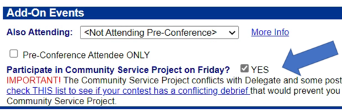 TransportationRoom Choice5 Nights Arrive Monday  Depart SaturdayExtra Hotel Nights: Rate is per night per person by room type. Add this to each person in that room type per night.Single$1770.00$275.00Double$1083.00$138.00Triple$854.00$92.00Quad$740.00$69.00This includes all registration fees and hotel room. If you are staying more than five nights, you canadd that to your registration. State Registration fees include: state trading pins, state t-shirt, refreshments at State meeting on Monday evening, spirit items for opening session, and closing awards celebration.This includes all registration fees and hotel room. If you are staying more than five nights, you canadd that to your registration. State Registration fees include: state trading pins, state t-shirt, refreshments at State meeting on Monday evening, spirit items for opening session, and closing awards celebration.This includes all registration fees and hotel room. If you are staying more than five nights, you canadd that to your registration. State Registration fees include: state trading pins, state t-shirt, refreshments at State meeting on Monday evening, spirit items for opening session, and closing awards celebration.